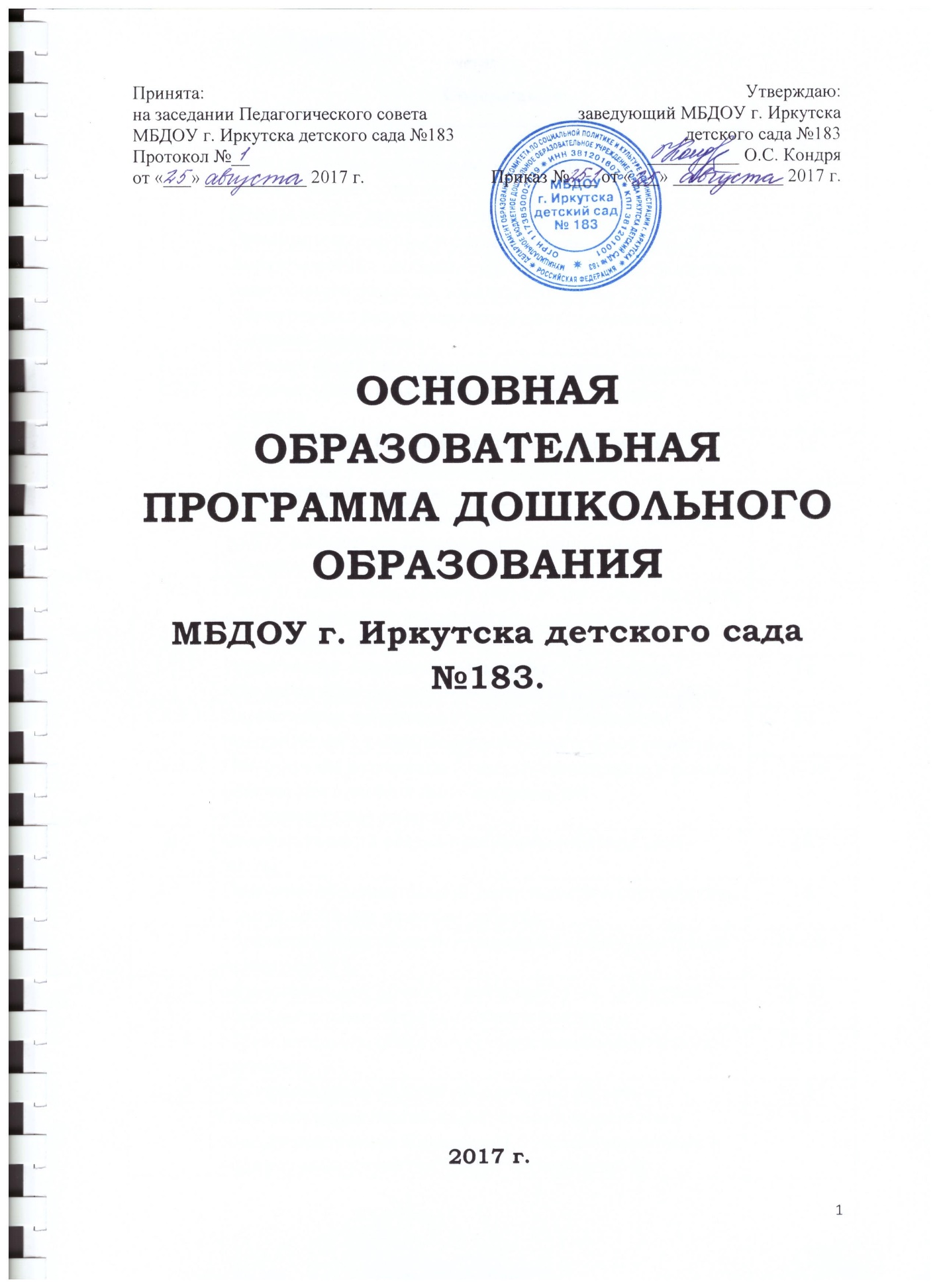 Содержание:Введение Основная общеобразовательная программа дошкольного образования в группах общеразвивающей направленности муниципального бюджетного дошкольного образовательного учреждения г. Иркутска детского сада № 183 (далее Программа) разработана в соответствии с: Законом «Об Образовании в Российской Федерации» (Приказ Минобрнауки РФ от 29 декабря 2012г. №273-Ф3); Санитарно - эпидемиологическими требованиями к устройству, содержанию и организации режима работы в дошкольных организациях. СанПиН 2.4.1.3049-13, с внесением изменений от 15.05.2013 №26;«Федеральным государственным образовательным стандартом дошкольного образования» (приказ Минобрнауки РФ от 17.10.2013 №1155, зарегистрированном в Минюсте 14.11.2013 №30384); Приказом Минобрнауки России от 30.08.2013 №1014 «Об утверждении Порядка организации и осуществления образовательной деятельности по основным общеобразовательным программам - образовательным программам дошкольного образования» (зарегистрирован в Минюсте России 26.09.2013 №30038);Уставом МБДОУ г. Иркутска детского сада №183; Программа является основным внутренним нормативно-управленческим документом, регламентирующим деятельность ДОУ. Программа призвана обеспечить конкретизацию и обоснование выбора цели, содержания, применяемых методик и технологий, форм организации образовательного процесса в ДОУ, исходя из требований примерной образовательной программы, логики развития самого образовательного учреждения, его возможностей, образовательных запросов основных социальных заказчиков - родителей (законных представителей).Целевые установки, содержание Программы, критериальная оценка результативности образовательной деятельности сопряжено и не противоречит ведущим позициям концепции и миссии развития образовательного учреждения, которая состоит в создании модели ДОУ, ориентированной на формирование успешной личности, способной к динамичному реагированию в условиях меняющегося социума с активной гражданской позицией.Программа формируется как программа психолого-педагогической поддержки позитивной социализации и индивидуализации, развития личности детей дошкольного возраста и определяет комплекс основных характеристик дошкольного образования (объем, содержание и планируемые результаты в виде целевых ориентиров дошкольного образования).Программа определяет содержание и организацию образовательной деятельности с детьми 2-7 лет в учреждении, и охватывает следующие направления развития и образования детей (далее - образовательные области): социально-коммуникативное развитие; познавательное развитие; речевое развитие; художественно-эстетическое развитие; физическое развитие.Программа обеспечивает достижение воспитанниками готовности к школе в группах общеразвивающей направленности.В связи с отсутствием в Федеральном реестре примерных основных общеобразовательных программ образовательной программы дошкольного образования на основании принципа преемственности (Закон «Об Образовании в Российской Федерации») на основании лицензии, и внесенной в нее Основной общеобразовательной программы дошкольного образования в группах общеразвивающей направленности МБДОУ г. Иркутска детского сада №183, разработанной на основе программы «От рождения до школы» (разработанной под руководством авторского коллектива Н.Е. Веракса, Т.С. Комаровой, М.А. Васильевой).Программа состоит из обязательной части и части, формируемой участниками образовательных отношений. Обе части являются взаимодополняющими. Обязательная часть Программы предполагает комплексность подхода, обеспечивая развитие детей во всех взаимодополняющих образовательных областях (социально- коммуникативное развитие, познавательное развитие, речевое развитие, художественно-эстетическое развитие, физическое развитие).В части, формируемой участниками образовательных отношений, представлены выбранные и разработанные самостоятельно участниками образовательных отношений Программы, направленные на развитие детей в одной или нескольких образовательных областях, видах деятельности и культурных практиках, методики, формы организации образовательной работы.Объем обязательной части Программы составляет 80% от ее общего объема; части, формируемой участниками образовательных отношений – 20%. Программа включает три основных раздела: целевой, содержательный и организационный, в каждом из которых отражается обязательная часть и часть, формируемая участниками образовательных отношений.Программа реализуется на государственном языке Российской Федерации.Целевой раздел (обязательная часть)  1.1. Пояснительная запискаЦели и задачи реализации ПрограммыЦель реализации Программы – развитие личности детей дошкольного возраста в различных видах общения и деятельности с учетом их возрастных, индивидуальных психологических и физиологических особенностей.Программа направлена на реализацию следующих задач:Охрана и укрепление физического и психического здоровья детей, в том числе их эмоционального благополучия;Обеспечение равных возможностей для полноценного развития каждого ребенка в период дошкольного детства независимо от места жительства, пола, нации, языка, социального статуса, психофизиологических и других особенностей (в том  числе ограниченных возможностей здоровья);Обеспечение преемственности целей, задач и содержания образования, реализуемых в рамках образовательных программ различных уровней (далее – преемственность основных образовательных программ дошкольного и начального общего образования);Создание благоприятных условий развития детей в соответствии с их возрастными и индивидуальными особенностями и склонностями, развития способностей и творческого потенциала каждого ребенка как субъекта отношений с самим собой, другими детьми, взрослыми и миром;Объединение обучения и воспитания в целостный образовательный процесс на основе духовно-нравственных и социокультурных ценностей и принятых в обществе правил и норм поведения в интересах человека, семьи, общества;Формирование общей культуры личности детей, в том числе ценностей здорового образа жизни, развития их социальных, нравственных, эстетических, интеллектуальных, физических качеств, инициативности, самостоятельности и ответственности ребенка, формирование предпосылок учебной деятельности;Обеспечение вариативности и разнообразия содержания Программы и организационных форм дошкольного образования с учетом образовательных потребностей, способностей и состояния  здоровья детей;Формирование	социокультурной	среды,	соответствующей возрастным, индивидуальным и физиологическим особенностям детей;Обеспечение психолого-педагогической поддержки семьи и повышение компетентности родителей (законных представителей) в вопросах развития и образования, охраны и укрепления здоровья детейПринципы и подходы к формированию ПрограммыОсновные принципы реа лизации программы: поддержка разнообразия детства; сохранение уникальности и самоценности детства как важного этапа в общем развитии человека, самоценность детства – понимание (рассмотрение) детства как периода жизни значимого самого по себе, без всяких условий; значимого тем, что происходит с ребенком сейчас, а не тем, что этот период есть период подготовки к следующему периоду;личностно-развивающий и гуманистический характер взаимодействия взрослых (родителей (законных представителей), педагогических и иных работников ДОУ) и детей;уважение личности ребенка;реализация Программы в формах, специфических для детей данной возрастной группы, прежде всего в форме игры, познавательной и исследовательской деятельности, в форме творческой активности, обеспечивающей художественно-эстетическое развитие ребенка. Содержание программы отражает следующие подходы к организации образова тельной деятел ьности: полноценное проживание ребенком всех этапов детства (младенческого, раннего и дошкольного возраста), обогащение (амплификация) детского развития;построение образовательной деятельности на основе индивидуальных особенностей каждого ребенка, при котором сам ребенок становится активным в выборе содержания своего образования, становится субъектом образования (далее – индивидуализация дошкольного образования);содействие и сотрудничество детей и взрослых, признание ребенка полноценным участником (субъектом) образовательных отношений;поддержка инициативы детей в различных видах деятельности;сотрудничество ДОУ с семьей;приобщение детей к социокультурным нормам, традициям семьи, общества и государстваформирование познавательных интересов и познавательных действий ребенка в различных видах деятельности;возрастная адекватность дошкольного образования (соответствие условий, требований, методов возрасту и особенностям развития);учет этнокультурной ситуации развития детей.Содержание Программы обеспечивает развитие личности, мотивации  и  способностей  детей  в  различных  видах  деятельности  иохватывает	следующие	структурные		единицы,	представляющие определенные		направления		развития	и	образования	детей	(далее	–образовательные области ):социально-коммуникативное развитие;познавательное развитие;речевое развитие;художественно-эстетическое развитие;физическое развитие.Конкретное содержание образовательных областей зависит от возрастных и индивидуальных особенностей детей, определяется целями и задачами Программы и реализуется в различных видах деятельности (общении, игре, познавательно-исследовательской деятельности – как сквозных механизмах развития ребенка):в раннем возрасте (1 год – 3 года) – предметная деятельность и игры с составными и динамическими игрушками; экспериментирование с материалами и веществами (песок, вода, тесто и пр.), общение с взрослым и совместные игры со сверстниками под руководством взрослого, самообслуживание и действия с бытовыми предметами-орудиями (ложка, совок, лопатка и пр.), восприятие смысла музыки, сказок, стихов, рассматривание картинок, двигательная активность;для детей дошкольного возраста (3 года – 8 лет) – ряд видов деятельности, таких как игровая, включая сюжетно-ролевую игру, игру с правилами и другие виды игры, коммуникативная (общение и взаимодействие со взрослыми и сверстниками), познавательно- исследовательская (исследования объектов окружающего мира и экспериментирования с ними), а также восприятие художественной литературы и фольклора, самообслуживание и элементарный бытовой труд (в помещении и на улице), конструирование из разного материала, включая конструкторы, модули, бумагу, природный и иной материал, изобразительная (рисование, лепка, аппликация),  музыкальная (восприятие и понимание смысла музыкальных произведений, пение, музыкально-ритмические движения, игры на детских музыкальных инструментах) и двигательная (овладение основными движениями) формы активности ребенка.1.1.3.	Характеристика особенностей детей развития детей раннего и дошкольного возраста, обучающихся в ДОУПри разработке Программы учитывались значимые характеристики: • особенности контингента воспитанников; • возрастные характеристики; На 1 сентября 2017 года списочный состав обучающихся составил 151 ребенок в возрасте от 2 до 7 лет.Половозрастная характеристика детей представлена следующим образом:мальчики: 81 человек;девочки: 70 человек.Основной структурной единицей ДОУ является группа для детей раннего и дошкольного возраста. В ДОУ 6 групп для детей дошкольного возраста от 3 до 7 лет.Таким образом, структура групп в ДОУ с учетом возрастных и индивидуальных особенностей контингента воспитанников имеет следующую специфику:Наполняемость групп ДОУ находится в пределах норм СанПиН и представлена следующим образом:1.2. Планируемые результаты освоения Программы (целевые ориентиры).Планируемые результаты освоения Программы представлены в виде целевых ориентиров дошкольного образования, которые представляют собой социально-нормативные возрастные характеристики возможных достижений ребенка на этапе завершения уровня дошкольного образования.К целевым ориентирам дошкольного образования относятся следующие социально-нормативные возрастные характеристики возможных достижений ребенка: 1.2.1 Целевые ориентиры образования в раннем возрасте: • ребенок интересуется окружающими предметами и активно действует с ними; эмоционально вовлечен в действия с игрушками и другими предметами, стремится проявлять настойчивость в достижении результата своих действий; • использует специфические, культурно фиксированные предметные действия, знает назначение бытовых предметов (ложки, расчески, карандаша и пр.) и умеет пользоваться ими. Владеет простейшими навыками самообслуживания; стремится проявлять самостоятельность в бытовом и игровом поведении; • владеет активной речью, включенной в общение; может обращаться с вопросами и просьбами, понимает речь взрослых; знает названия окружающих предметов и игрушек; • стремится к общению со взрослыми и активно подражает им в движениях и действиях; появляются игры, в которых ребенок воспроизводит действия взрослого; • проявляет интерес к сверстникам; наблюдает за их действиями и подражает им; • проявляет интерес к стихам, песням и сказкам, рассматриванию картинки, стремится двигаться под музыку; эмоционально откликается на различные произведения культуры и искусства;• у ребенка развита крупная моторика, он стремится осваивать различные виды движения (бег, лазанье, перешагивание и пр.);1.2.2 Целевые ориентиры на этапе завершения дошкольного образования:• ребенок овладевает основными культурными способами деятельности, проявляет инициативу и самостоятельность в разных видах деятельности - игре, общении, познавательно-исследовательской деятельности, конструировании и др.; способен выбирать себе род занятий, участников по совместной деятельности; • ребенок обладает установкой положительного отношения к миру, к разным видам труда, другим людям и самому себе, обладает чувством собственного достоинства; активно взаимодействует со сверстниками и взрослыми, участвует в совместных играх. Способен договариваться, учитывать интересы и чувства других, сопереживать неудачам и радоваться успехам других, адекватно проявляет свои чувства, в том числе чувство веры в себя, старается разрешать конфликты; • ребенок обладает развитым воображением, которое реализуется в разных видах деятельности, и прежде всего в игре; ребенок владеет разными формами и видами игры, различает условную и реальную ситуации, умеет подчиняться разным правилам и социальным нормам; • ребенок достаточно хорошо владеет устной речью, может выражать свои мысли и желания, может использовать речь для выражения своих мыслей, чувств и желаний, построения речевого высказывания в ситуации общения, может выделять звуки в словах, у ребенка складываются предпосылки грамотности; • у ребенка развита крупная и мелкая моторика; он подвижен, вынослив, владеет основными движениями, может контролировать свои движения и управлять ими; • ребенок способен к волевым усилиям, может следовать социальным нормам поведения и правилам в разных видах деятельности, во взаимоотношениях со взрослыми и сверстниками, может соблюдать правила безопасного поведения и личной гигиены; • ребенок проявляет любознательность, задает вопросы взрослым и сверстникам, интересуется причинно-следственными связями, пытается самостоятельно придумывать объяснения явлениям природы и поступкам людей; склонен наблюдать, экспериментировать. Обладает начальными знаниями о себе, о природном и социальном мире, в котором он живет; знаком с произведениями детской литературы, обладает элементарными представлениями из области живой природы, естествознания, математики, истории и т.п.; ребенок способен к принятию собственных решений, опираясь на свои знания и умения в различных видах деятельности.Целевые ориентиры Программы выступают основаниями преемственности дошкольного и начального общего образования и предполагают формирование у детей дошкольного возраста предпосылок к учебной деятельности на этапе завершения ими дошкольного образования.Система мониторинга достижения детьми планируемых результатов освоения Программы.При реализации Программы проводится оценка результатов освоения Программы. Данная оценка производится педагогическим работником в рамках педагогической диагностики (оценки уровня достижений детей по освоению Программы по образовательным областям).Результаты педагогической диагностики (мониторинга) используются для решения следующих образовательных задач: 1) индивидуализации образования (в том числе поддержки ребенка, построения его образовательной траектории или профессиональной коррекции особенностей его развития); 2) оптимизации образовательного процесса.Система педагогической диагностики достижения детьми планируемых результатов освоения Программы обеспечивает комплексный подход к оценке итоговых и промежуточных результатов освоения Программы, позволяет осуществлять оценку динамики достижения детей. Объектом педагогической является динамика уровня достижений детей по освоению Программы по образовательным областям как основа достижения целевых ориентиров, являющихся результатом освоения детьми Программы. Задачи системы педагогической диагностики МБДОУ г. Иркутска детского сада № 183:  оценка итоговых результатов освоения Программы, оценка промежуточных результатов освоения Программы. Периодичность проведения педагогической диагностики 2 раза в год (сентябрь, май)Предлагаемая диагностика состоит из диагностической карты оценки уровня достижений детей по освоению Программы по образовательным областям, которая является некоторой ретроспективой наблюдения педагога за ребенком на протяжении года. Диагностическая карта заполняется педагогами, работающими в группе, и представляет собой согласованную оценку поведения, деятельности, осведомленности ребенка. Диагностическая карта заполняется на основании тех наблюдений за ребенком, которые были сделаны педагогом в течение года (в различных видах деятельности, в процессе режимных моментов и т.д.), и не требует присутствия ребенка. Диагностическая карта представляет собой таблицу, в которой даны характеристики поведения, деятельности и некоторых представлений ребенка, относящиеся к каждой образовательной области. В зависимости от того, насколько устойчиво сформирована каждая характеристика у ребенка (проявляется крайне редко, иногда, часто), она оценивается количественно (1, 2 или 3 балла соответственно).1.3. Целевой раздел (часть, формируемая участниками образовательных отношений)1.3.1. Пояснительная записка Приоритетное направление деятельности ДОУ определяется спецификой национально-культурных, демографических, климатических условий, в которых осуществляется образовательный процесс. Ориентируясь на специфику национально-культурных, демографических, климатических условий, в которых осуществляется образовательный процесс, в ДОУ определено следующее приоритетное направление - познавательное.Данное направление реализуется посредством программы программы «Байкал - жемчужина Сибири», которая включает в себя совокупность образовательных областей, которые обеспечивают разностороннее развитие детей с учётом их возрастных и индивидуальных особенностей по основным направлениям развития. И осуществляется за счет углубления задачи формирования общей культуры личности детей, развития их социальных, нравственных, эстетических, интеллектуальных качеств, формирования предпосылок учебной деятельности посредством введения регионального компонента в содержание образовательных областей «Познавательное развитие», «Социальнокоммуникативное развитие», «Речевое развитие», «Художественноэстетическое развитие», «Физическое развитие». В процессе организации различных видов детской деятельности дети получают информацию о климатических особенностях Восточно-Сибирского региона, об особенностях растительного и животного мира Прибайкалья, знакомятся с традициями и обычаями коренных народов Сибири, историей родного края. Дошкольное образовательное учреждение создает и применяет на практике модель дошкольного образовательного учреждения, ориентированного на культурную среду г. Иркутска.1.3.2.Цели и задачи образования детей дошкольного возраста в ДОУ в контексте приоритетного направления развития.1.3.2.1.Цели и задачи образования детей дошкольного возраста в ДОУ в контексте приоритетного направления «познавательное развитие».Цели и задачи образования детей дошкольного возраста в ДОУ в контексте приоритетного направления «познавательное развитие» отражены в программе «Байкал – жемчужина Сибири». Основная цель программы «Байкал – жемчужина Сибири» - формирование гражданской идентичности в форме осознания «Я - иркутянин», «Я - житель Прибайкалья», формирование нравственно-патриотических качеств, чувства сопричастности к родному краю, родному городу, к природе и культуре на основе изучения историко-национальных и природных особенностей родного края.Основные задачи: Формирование представлений об озере Байкал как основном образовании, определяющем географическое местоположение региона, разнообразие растительного и животного мира региона, условия быта и хозяйствования жителей региона. Формирование представлений о растительном и животном мире Прибайкалья. Развитие у старших дошкольников интереса к родному краю, городу, его достопримечательностям, событиям прошлого и настоящего. Формирование представлений о Прибайкалье как многонациональном крае, о народах, живущих в Прибайкалье. Знакомство с выдающимися людьми Прибайкалья. Формирование предпосылок универсальных учебных действий: о личностных (формирование познавательного интереса, интереса к изучаемому материалу, знание основных моральных норм поведения, формирование адекватной самооценки, формирование внутренней позиции будущего школьника, формирование представления о ценности и уникальности природного мира, природоохране, здоровьесберегающем поведении, представления о гражданской идентичности в форме осознания «Я - житель Прибайкалья»); о регулятивных (слушать, слышать и выполнять инструкцию взрослого; принимать, сохранять поставленную задачу, понимать выделенные педагогом ориентиры в изучаемом материале, действовать по образцу, совместно с педагогом оценивать результат своей деятельности, адекватно воспринимать оценку своей работы педагогом, контролировать свою деятельность по результату); о познавательных (понимать знаки, символы, схемы, модели, используемые процессе изучения темы; понимать заданный вопрос, в соответствии с ним строить ответ; устанавливать причинноследственные связи в изучаемом круге явлений; обобщать (выделять класс объектов по заданному признаку); проводить сравнение и классификацию изученных объектов по заданным основаниям; анализировать изучаемые объекты с выделением их отличительных признаков; осуществлять синтез как составление целого рисунка из его частей); о коммуникативных (принимать участие в работе группы, договариваться, использовать в общении правила вежливости, задавать вопросы и отвечать на вопросы, строить понятные для партнера высказывания, формулировать собственное мнение и позицию, принимать позицию и мнение другого); Повышение активности родителей в воспитании у ребенка любви к родному краю, городу, содействие в становлении желания принимать участие в совместных мероприятиях.1.3.3.Вариативные принципы и подходы к реализации приоритетного направления развития в условиях ДОУ.1.3.3.1.Вариативные принципы и подходы к реализации приоритетного направления «познавательное развитие».При реализации приоритетного направления в ДОУ учитывались следующие принципы и подходы: • Региональное - учета природных особенностей Прибайкалья, его исторических, культурных традиций. • Адресованности - ориентирована на работу с детьми старшего дошкольного возраста и предусматривает ознакомление детей с основами краеведения - эпизодическими, наиболее яркими фрагментами из истории родного города, края, их достопримечательностями, культурной жизнью, народно-прикладным искусством и т.д. • Интеграции образовательных областей - задачи одной из образовательных областей осуществляются при организации всех видов детской деятельности других образовательных областей. • Комплексно - тематического построения образовательного процесса, что предполагает объединение комплекса различных видов специфических детских деятельностей вокруг единой «темы». Его назначение уйти от жесткой предметности, связать содержание образования с жизнью и личным опытом ребенка. • Культуросообразности - воспитания в соответствии с общечеловеческими ценностями, с ценностями и нормами национальной культуры и региональными традициями, не противоречащими общечеловеческим ценностям.        Для реализации этой части Программы необходимо: - учитывать в образовательном процессе особенности психофизического развития и возможности детей; - синхронизировать процессы обучения и воспитания, сделать их взаимодополняющими, обогащающими физическое, социально-коммуникативное, познавательное, речевое и художественно-эстетическое развитие детей; - оказывать консультативную и методическую помощь родителям (законным представителям) по вопросам формирования гражданской позиции ребенка-дошкольника, его нравственно-патриотических качеств.2 Планируемые результаты (целевые ориентиры) в рамках реализации приоритетного направления «познавательное развитие». Содержательный компонент Программы направлен на следующие целевые ориентиры:•                    ребенок овладевает основными культурными способами деятельности, проявляет инициативу и самостоятельность в разных видах деятельности - игре, общении, познавательно-исследовательской деятельности, конструировании и др.; способен выбирать себе род занятий, участников по совместной деятельности;•                    ребенок обладает установкой положительного отношения к миру, к разным видам труда, другим людям и самому себе, обладает чувством собственного достоинства; активно взаимодействует со сверстниками и взрослыми, участвует в совместных играх. Способен договариваться, учитывать интересы и чувства других, сопереживать неудачам и радоваться успехам других, адекватно проявляет свои чувства, в том числе чувство веры в себя, старается разрешать конфликты;•                    ребенок обладает развитым воображением, которое реализуется в разных видах деятельности, и прежде всего в игре;•                    ребенок достаточно хорошо владеет устной речью, может выражать свои мысли и желания, может использовать речь для выражения своих мыслей, чувств и желаний, построения речевого высказывания в ситуации общения;•                    у ребенка развита крупная и мелкая моторика; он подвижен, вынослив, владеет основными движениями, может контролировать свои движения и управлять ими; играет в подвижные игры народов Сибири;•                    ребенок способен к волевым усилиям, может следовать социальным нормам поведения и правилам в разных видах деятельности, во взаимоотношениях со взрослыми и сверстниками, бережно относится к природе, к родному городу, краю может соблюдать правила безопасного поведения и личной гигиены;•                    ребенок проявляет любознательность и интерес  к озеру «Байкал», его достопримечательностям, событиям прошлого и настоящего, задает вопросы взрослым и сверстникам, эмоционально реагирует на произведения изобразительного искусства, музыкальные и художественные произведения, сопереживает персонажам сказок, историй, рассказов;  чувствует красоту природы и эмоционально откликается на неё;  интересуется причинно-следственными связями, пытается самостоятельно придумывать объяснения явлениям природы и поступкам людей; склонен наблюдать, экспериментировать. Обладает  знаниями об озере Байкал, способен к принятию собственных решений, опираясь на свои знания и умения в различных видах деятельности.РАЗДЕЛ IIСодержательный раздел программы (обязательная часть)2.1. Описание образовательной деятельности в соответствие с направлениями развития ребенкаОбразовательная	область	«социально-коммуникативное развитие»Социально-коммуникативное развитие направлено на усвоение норм и ценностей, принятых в обществе, включая моральные и нравственные ценности; развитие общения и взаимодействия ребенка со взрослыми и сверстниками; становление самостоятельности, целенаправленности и саморегуляции собственных действий; развитие социального и эмоционального интеллекта,  эмоциональной отзывчивости, сопереживания, формирование готовности к совместной деятельности со сверстниками, формирование уважительного отношения и чувства принадлежности к своей семье и к сообществу детей и взрослых в ОО; формирование позитивных установок к различным видам труда и творчества; формирование основ безопасного поведения в быту, социуме, природе.Виды детской деятельности по реализации образовательной области «социально-коммуникативное развитие»младшая группа (2-3 года)Виды детской деятельности по реализации образовательной области «социально-коммуникативное развитие»младшая группа (3-4 года)Виды детской деятельности по реализации образовательной области «социально-коммуникативное развитие»средняя группа (4-5 лет)Виды детской деятельности по реализации образовательной области «социально-коммуникативное развитие»в старшем дошкольном возрасте (5-8 лет)Образовательная область «познавательное развитие»Познавательное развитие предполагает развитие интересов детей, любознательности и познавательной мотивации; формирование познавательных действий, становление сознания; развитие воображения и творческой активности; формирование первичных представлений о себе, других людях, объектах окружающего мира, о свойствах и отношениях объектов окружающего мира (форме, цвете, размере, материале, звучании, ритме, темпе, количестве, числе, части и целом, пространстве и времени, движении и покое, причинах и следствиях и др.), о малой родине и Отечестве, представлений о социокультурных ценностях нашего народа, об отечественных традициях и праздниках, о планете Земля как общем доме людей, об особенностях ее природы, многообразии стран и народов мира.Виды детской деятельности по реализации образовательной области «познавательное развитие»младшая группа (2-3 года)Виды детской деятельности по реализации образовательной области «познавательное развитие»младшая группа (3-4 года)Виды детской деятельности по реализации образовательной области «познавательное развитие»средняя группа (4-5 лет)Виды детской деятельности по реализации образовательной области «познавательное развитие»в старшем дошкольном возрасте (5-8 лет)Образовательная область «речевое развитие»Речевое развитие включает владение речью как средством общения и культуры; обогащение активного словаря; развитие связной, грамматически правильной диалогической и монологической речи; развитие речевого творчества; развитие звуковой и интонационной культуры речи, фонематического слуха; знакомство с книжной культурой, детской литературой, понимание на слух текстов различных жанров детской литературы; формирование звуковой аналитико- синтетической активности как предпосылки обучения грамоте.Виды детской деятельности по реализации образовательной области «речевое развитие»младшая группа (2-3 года)Виды детской деятельности по реализации образовательной области «речевое развитие»младшая группа (3-4 года)Виды детской деятельности по реализации образовательной области «речевое развитие»средняя группа (4-5 лет)Виды детской деятельности по реализации образовательной области «речевое развитие»в старшем дошкольном возрасте (5-8 лет)Образовательная область «художественно-эстетическое развитие»Художественно-эстетическое развитие предполагает развитие предпосылок ценностно-смыслового восприятия и понимания произведений искусства (словесного, музыкального, изобразительного), мира природы; становление эстетического отношения к окружающему миру; формирование элементарных представлений о видах искусства; восприятие музыки, художественной литературы, фольклора; стимулирование сопереживания персонажам художественных произведений; реализацию самостоятельной творческой деятельности детей (изобразительной, конструктивно-модельной, музыкальной и др.).Виды детской деятельности по реализации образовательной области «художественно-эстетическое развитие»младшая группа (2-3 года)Виды детской деятельности по реализации образовательной области «художественно-эстетическое развитие»младшая группа (3-4 года)Виды детской деятельности по реализации образовательной области «художественно-эстетическое развитие»средняя группа (4-5 лет)Виды детской деятельности по реализации образовательной области «художественно-эстетическое развитие»в старшем дошкольном возрасте (5-8 лет)Образовательная область «физическое развитие»Физическое развитие включает приобретение опыта в следующих видах деятельности детей: двигательной, в том числе связанной с выполнением упражнений, направленных на развитие таких физических качеств, как координация и гибкость; способствующих правильному формированию опорно-двигательной системы организма, развитию равновесия, координации движения, крупной и мелкой моторики обеих рук, а также с правильным, не наносящем ущерба организму выполнением основных движений (ходьба, бег, мягкие прыжки, повороты в обе стороны), формирование начальных представлений о некоторых видах спорта, овладение подвижными играми с правилами; становление целенаправленности и саморегуляции в двигательной сфере; становление ценностей здорового образа жизни, овладение его элементарными нормами и правилами (в питании, двигательном режиме, закаливании, при формировании полезных привычек и др.).Виды детской деятельности по реализации образовательной области «физическое развитие»младшая группа (2-3 года)Виды детской деятельности по реализации образовательной области «физическое развитие»младшая группа (3-4 года)Виды детской деятельности по реализации образовательной области «физическое развитие»средняя группа (4-5 лет)Виды детской деятельности по реализации образовательной области «физическое развитие»в старшем дошкольном возрасте (5-8 лет)Описание форм, способов, методов и средств реализации Программы с учетом возрастных и индивидуальныхособенностей обучающихся, специфики их образовательных потребностей и интересовКонкретное содержание указанных образовательных областей зависит от возрастных и индивидуальных особенностей детей, определяется целями и задачами Программы и реализуется в различных видах деятельности (общении, игре, познавательно-исследовательской деятельности – как сквозных механизмах развития ребенка): в раннем возрасте (1 год – 3 года) –предметная деятельность иигры с составными и динамическими игрушками; экспериментирование с материалами и веществами (песок, вода, тесто и пр.), общение с взрослым и совместные игры со сверстниками под руководством взрослого, самообслуживание и действия с бытовыми предметами-орудиями (ложка, совок, лопатка и пр.), восприятие смысла музыки, сказок, стихов, рассматривание картинок, двигательная активность; для детей дошкольного возраста (3 года – 8 лет) – ряд видов деятельности, таких как игровая, включая сюжетно-ролевую игру, игру с правилами и другие виды игры, коммуникативная (общение и взаимодействие со взрослыми и сверстниками), познавательно- исследовательская (исследования объектов окружающего мира и экспериментирования с ними), а также восприятие художественной литературы и фольклора, самообслуживание и элементарный бытовой труд (в помещении и на улице), конструирование из разного материала, включая конструкторы, модули, бумагу, природный и иной материал, изобразительная (рисование, лепка, аппликация),  музыкальная (восприятие и понимание смысла музыкальных произведений, пение, музыкально-ритмические движения, игры на детских музыкальных инструментах) и двигательная (овладение основными движениями) формы активности ребенка.2.3 Содержательный раздел программы (часть, формируемая участниками образовательных отношений)Специфика национальных и социокультурных условий, в которых осуществляется образовательная деятельностьОрганизация образовательного процесса в ОО строится с учетом национально-культурных, демографических, климатических особенностей. В процессе организации различных видов детской деятельности дети получают информацию о климатических особенностях Восточно-Сибирского региона, об особенностях растительного и животного мира Прибайкалья, знакомятся с традициями и обычаями коренных народов Сибири, историей родного края.Содержательный аспект образовательной деятельности, отражающий специфику национально-культурных, демографических, климатических особенностей Восточно-Сибирского региона, который находит свое отражение в образовательной программе ОО, обеспечивается следующими программами и методическими пособиями:.Галкина И.А., Галеева Е.В., Зайцева О.Ю. и т.д. Байкал – Жемчужина Сибири: Учебно-методическое пособие – Иркутск: ГОУ ВПО«ВСГАО», 2011. – 164 с..Галкина И.А., Галеева Е.В., Зайцева О.Ю. и т.д. Комплексно- тематическое планирование регионального компонента по образовательной области «Познание» для детей 3-7 лет - Иркутск: ГОУ ВПО «ВСГАО», 2011. – 101 с.Особенности образовательной деятельности разных видов и культурных практикОбразовательный процесс в ОО осуществляется в соответствии с требованиями  примерной  основной  общеобразовательной  программой«От рождения до школы» под ред. Н.Е. Вераксы, Т.С. Комаровой, М.А. Васильевой с детьми раннего и дошкольного возраста в группах общеразвивающей направленности.Для досттижения целей программы первостепенное значение имеют:забота о здоровье, эмоциональном благополучии и своевременном всестороннем развитии каждого ребенка;создание в группах атмосферы гуманного и доброжелательного отношения ко всем воспитанникам, что позволяет растить их общительными, добрыми, любознательными, инициативными, стремящимися к самостоятельности и творчеству;максимальное использование разнообразных видов детской деятельности, их интеграция в целях повышения эффективности образовательного процесса;вариативность использования образовательного материала, позволяющая развивать творчество в соответствии с интересами и наклонностями каждого ребенка;уважительное отношение к результатам детского творчества;единство подходов к воспитанию детей в условиях дошкольного образовательного учреждения и семьи;соблюдение в работе детского сада и начальной школы преемственности, исключающей умственные и физические перегрузки.В группах компенсирующей направленности для детей с тяжелыми      нарушениями      речи	используются «Программы логопедической работы по преодолению общего недоразвития речи у детей», авторы: Т. Б. Филичева, Г. В. Чиркина, Т. В. Туманова.Особенности взаимодействия педагогического коллектив с семьями обучающихсяСотрудники ОО признают семью как жизненно необходимую среду дошкольника, определяющую путь развития его личности. Взаимодействие с родителями (законными представителями) по вопросам образования ребенка строится на непосредственном вовлечении последних в образовательную деятельность, в том числе посредством создания образовательных проектов с семьей на основе выявления потребностей и поддержки образовательных инициатив семьи.Направления взаимодействия ДОУ с семьями обучающихся:Педагогическая диагностика (беседы с родителями, анкетирование, при необходимости – психологические методики выявления детско-родительских отношений);Педагогическая поддержка(семинары,выставки,«творческие  гостиные»,  заседания  «круглых  столов», беседы, совместное детско-родительское творчество и др.);Педагогическое образование родителей (встречи с родителями, консультации по актуальным вопросам, родительские клубы, тематические конкурсы, психолого-педагогические тренинги и др.);Совместная деятельность ДОУ и родителей (тематические встречи, праздники, развлечения, досуги, викторины, проекты, дни открытых дверей и др.)Годовое, календарное планирование образовательной деятельности обязательно включает планирование работы ДОУ по взаимодействию с родителями (законными представителями).РАЗДЕЛ IIIОрганизационный раздел(обязательная часть)3.1 Материально-техническое обеспечение ПрограммыТерритория, здание, оборудование, оснащение групповых и иных помещений соответствует требованиям санитарно-эпидемическим правилам и нормативам (СанПиН 2.4.1.3049-13 "Санитарно- эпидемиологические требования к устройству, содержанию и организации режима работы дошкольных образовательных организаций", утвержденным постановлением Главного государственного санитарного врача Российской Федерации от 15 мая 2013 г. N 26 (зарегистрировано Министерством юстиции Российской Федерации 29 мая 2013 г., регистрационный N 28564); требованиям пожарной безопасности.Материально-техническое обеспечение Программы соответствует возрасту, индивидуальным особенностям обучающихся в группах общеразвивающей направленности.Материально-техническое обеспечение включает следующие технические средства обучения (ТСО): интерактивные доски (2), телевизоры (7), DVD-проигрыватели (7), музыкальные центры (3), компьютеры (12), другая оргтехника (копировальные машины (4), принтеры (9), сканеры (3), ламинатор, брошюровщик).Обеспеченность методическими материалами и средствами обучения и воспитанияМетодическое обеспечение образовательной областиСоциально-коммуникативное развитие.Познавательное развитиеРечевое развитиеХудожественно-эстетическое развитиеФизическое развитиеРежим пребывания обучающихся в ОООсновной контингент воспитанников ДОУ ориентирован на 12- часовое пребывание. Режим работы ДОУ – пятидневный с 700 до 1900, выходные дни – суббота, воскресенье, праздничные дни.Режим пребывания детей в детском саду разработан с учетом возрастных особенностей детей, сезонных условий (теплое и холодное время года), наличия узких специалистов, педагогов, медицинских работников, подходов к образованию дошкольников, подходов к организации всех видов детской деятельности, социального заказа родителей (Приложение № 3).В режиме дня во всех возрастных группах различной направленности предусмотрена организация непосредственно- образовательной деятельности посредством организации различных видов детской деятельности (познавательно-исследовательская, игровая, трудовая, коммуникативная и прочее) и самостоятельная деятельность детей.Дети с тяжелыми нарушениями речи ежедневно (в первую и вторую половину дня) получают квалифицированную помощь по коррекции речевых нарушений (коррекционные занятия, индивидуальная коррекционная работа с детьми).По запросу родителей в ДОУ организован режим кратковременного пребывания (5-ти часовой) для детей раннего и дошкольного возраста. Особенностью кратковременного режима пребывания детей является предоставление возможностей получения образовательных услуг в первую половину дня (с 07.00 до 12.00) – включение детей в образовательную деятельность. Дети, получающие образовательные услуги по кратковременному режиму пребывания, получают 3-х разовое питание.Особенности образовательной деятельности (традиционные события, праздники, мероприятия)Принципы и подходы к организации образовательной деятельности с детьми в ДОУ:содержание программы соответствует основным положениям возрастной психологии и дошкольной педагогики, при этом имеет возможность реализации в практике дошкольного образования;обеспечивает единство воспитательных, развивающих и обучающих целей и задач процесса образования детей дошкольного возраста;строится с учѐтом принципа комплексной реализации содержания образовательных областей в соответствии с возрастными возможностями и особенностями воспитанников, спецификой и возможностями образовательных областей;основывается на комплексно-тематическом принципе построения образовательного процесса;предусматривает решение программных образовательных задач в совместной деятельности взрослого и детей и самостоятельной деятельности детей не только в рамках непосредственно образовательной деятельности, но и при проведении режимных моментов в соответствии со спецификой дошкольного образования;предполагает построение образовательного процесса на адекватных возрасту формах работы с детьми.В основу реализации Программы положен принцип комплексно- тематического планирования образовательной деятельности. Основой реализации комплексно-тематического принципа построения Программы в ДОУ является календарно-тематический план календарных праздников, событий. Такой подход обеспечивает:социально-личностную ориентированность и мотивацию всех видов детской деятельности в ходе подготовки к итоговому мероприятию (развлечение, выставка, тематическая акция и др.);«проживание» ребѐнком содержания дошкольного образования во всех видах детской деятельности;поддержание эмоционально-положительного настроя в течение всего периода освоения Программы;технологичность работы педагогов по реализации Программы (годовой ритм: подготовка к итоговому мероприятию – проведение итогового мероприятия, оформление и демонстрация продуктов совместного детско-взрослого творчества, подготовка к следующему и т.д.);многообразие форм подготовки и проведения  мероприятий;возможность реализации принципа построения программы по спирали, или от простого к сложному (основная часть тематических мероприятий повторяется в следующем возрастном подпериоде дошкольного детства, при этом возрастает мера участия детей и сложность задач, решаемых каждым ребѐнком при подготовке и проведении итогового мероприятия);выполнение функции сплочения общественного и семейного дошкольного образования (включение в совместную деятельность родителей воспитанников).Тематика календарных праздников и событий ориентирована на все направления развития ребенка дошкольного возраста и посвящена различным сторонам человеческого бытия:явлениям нравственной жизни ребенка (Дни «спасибо», доброты, друзей и др.);окружающей природе (вода, земля, птицы, животные и др.);миру искусства и литературы (Дни поэзии, детской книги, театра и др.);традиционным для семьи, общества и государства праздничным событиям (Новый год, Праздник весны и труда, День Матери и др.);наиболее важным профессиям (воспитатель, врач, почтальон, строитель и др.);событиям, формирующим чувство гражданской принадлежности ребенка (День Государственного флага, День России, День защитника Отечества и др.).Время проведения праздника не всегда может совпадать с официальной датой празднования. В целях оптимизации организации образовательного процесса оно распределено по неделям месяца.Циклограмма праздников и событий (государственных, общественных, тематических, народных), календарно-тематическая циклограмма организации образовательной деятельности представлена в приложении № 4. Особенности организации развивающей предметно-пространственной образовательной среды Основой	реализации	Программы	является	развивающаяпредметно-пространственная среда, которая обеспечивает возможность общения и совместной деятельности детей (в том числе детей раннего возраста) и взрослых, двигательной активности детей, а также возможности для уединения, учитывает национально-культурные, климатические условия, в которых осуществляется образовательная деятельность.При	организации	развивающей	предметно-пространственной среды учитываются следующие принципы:содержательность и насыщенность;трансформируемость;полифункциональность;вариативность;доступность;безопасность.Организационный раздел (часть, формируемая участниками образовательных отношений)В основу организации условий для реализации Программы ОО положены условия, заложенные примерной основной общеобразовательной программой «От рождения до школы» под ред. Н.Е. Вераксы, Т.С. Комаровой, М.А. Васильевой с детьми раннего и дошкольного возраста в группах общеразвивающей направленности.Условия для реализации образовательной деятельности, отражающие специфику национально-культурных, демографических, климатических особенностей Восточно-Сибирского региона созданы в соответствии следующих программ и методических пособий:.Галкина И.А., Галеева Е.В., Зайцева О.Ю. и т.д. Байкал – Жемчужина Сибири: Учебно-методическое пособие – Иркутск: ГОУ ВПО«ВСГАО», 2011. – 164 с.. Галкина И.А., Галеева Е.В., Зайцева О.Ю. и т.д. Комплексно- тематическое планирование регионального компонента по образовательной области «Познание» для детей 3-7 лет - Иркутск: ГОУ ВПО «ВСГАО», 2011. – 101 с.Краткая презентация программыОсновная образовательная программа дошкольного образования муниципального бюджетного дошкольного образовательного учреждения г. Иркутска детского сада комбинированного вида № 183 (МБДОУ г. Иркутска детский сад № 183) предназначена для детей раннего и дошкольного возраста (от 2 до 8 лет), развивающихся в пределах возрастной нормы. Образовательная программа является основным внутренним нормативно- управленческим документом, регламентирующим жизнедеятельность образовательной организации (ОО).Программа составлена в соответствии требований федерального образовательного стандарта дошкольного образования и направлена на разностороннее развитие детей дошкольного возраста с учетом их возрастных и индивидуальных особенностей, в том числе достижение детьми дошкольного возраста уровня развития, необходимого и достаточного для успешного освоения ими образовательных программ начального общего образования, на основе индивидуального подхода к детям дошкольного возраста и специфичных для детей дошкольного возраста видов деятельности. Освоение Программы не сопровождается проведением промежуточных аттестаций и итоговой аттестации обучающихся.Программа состоит из обязательной части и части, формируемой участниками образовательных отношений. Обе части являются взаимодополняющими.Содержание Программы обеспечивает развитие личности, мотивации и способностей детей в различных видах деятельности и охватывает     следующие     структурные     единицы,     представляющиеопределенные	направления	развития	и	образования	детей (образовательные области):социально-коммуникативное развитие;познавательное развитие;речевое развитие;художественно-эстетическое развитие;физическое развитие.Конкретное содержание образовательных областей зависит от возрастных и индивидуальных особенностей детей, определяется целями и задачами Программы и реализуется в различных видах деятельности (общении, игре, познавательно-исследовательской деятельности – как сквозных механизмах развития ребенка).Для достижения целевых ориентиров дошкольного образования усилия ОО и семей обучающихся направлены на достижение единой цели: развитие личности детей дошкольного возраста в различных видах общения и деятельности с учетом их возрастных, индивидуальных психологических и физиологических особенностей. Взаимодействие педагогического коллектива с семьями обучающихся строится на непосредственном вовлечении последних в образовательную деятельность.Введение4-5IЦелевой раздел программы (обязательная часть)51.1.Пояснительная записка51.1.1Цели и задачи реализации программы61.1.2Принципы и подходы к формированию программы6-81.1.3Характеристика особенностей развития детей раннего и дошкольного возраста, воспитывающихся в ДОУ8-91.2Планируемые результаты основания программы (целевые ориентиры)91.2.1Целевые ориентиры образования в раннем возрасте91.2.2Целевые ориентиры образования в дошкольном возрасте10-121.3Целевой раздел программы (часть, формируемая участниками образовательных отношений)121.3.1Пояснительная записка121.3.2Цели и задачи образования детей дошкольного возраста в ДОУ в контексте приоритетного направления развития.121.3.2.1.Цели и задачи образования детей дошкольного возраста в ДОУ в контексте приоритетного направления «познавательное развитие»131.3.3Вариативные принципы и подходы к реализации приоритетного направления развития в условиях ДОУ.141.3.3.1Вариативные принципы и подходы к реализации приоритетного направления «познавательное развитие».141.3.3.2Планируемы результаты (целевые ориентиры» в рамках реализации приоритетного направления «познавательное развитие»15-16IIСодержательный раздел программы (обязательная часть)162.1.Описание образовательной деятельности в соответствии с направлениями развития ребенка: 162.1.1образовательная область «социально-коммуникативное развитие»16-202.1.2образовательная область «познавательное развитие»20-232.1.3образовательная область «речевое развитие»24-272.1.4образовательная область «художественно-эстетическое развитие»27-312.1.5образовательная область «физическое развитие»31-34Описание вариативных форм, способов, методов и средств реализации Программы с учетом возрастных и индивидуальных особенностей воспитанников, специфики их образовательных потребностей и интересов342.3Содержательный раздел программы (часть, формируемая участниками образовательных отношений)36Специфика национальных и социокультурных условий, в которых осуществляется образовательная деятельность36Особенности образовательной деятельности разных видов и культурных практик36Особенности взаимодействия педагогического коллектива с семьями воспитанников36IIIОрганизационный раздел (обязательная часть) 373.1материально-технического обеспечения Программы373.2обеспеченности методическими материалами и средствами обучения и воспитания37- 463.3режим дня463.4особенности образовательной деятельности (традиционные события, праздники, мероприятия)46-483.5особенности организации развивающей предметнопространственной среды48-513.6Организационный раздел (часть, формируемая участниками образовательных отношений)514.Краткая презентация программы. 51Детей в возрасте с 2 до 3 лет0Детей в возрасте с 3 до 4 лет49Детей в возрасте с 4 до 5 лет74Детей в возрасте с 5 до 6 лет14Детей в возрасте с 6 до 7 лет12Наименование группКоличество группII младшая группа (3-4 года)2Средняя группа (4-5 лет)3Разновозрастная группа  (5-7 лет)1Итого групп:62-ая  младшая группа №2242-ая  младшая группа №325Средняя группа №125Средняя группа № 523Средняя группа №626Разновозрастная группа №4 (5 – 7 лет)28общениеиграиграпознавательно- исследовательская деятельностьвзаимодействие с родителямиличный пример;беседы;самообслужи- вание;восприятие сказок, стихов;рассматривание картинок;двигательная активность;праздники	и развлеченияличный пример;беседы;самообслужи- вание;восприятие сказок, стихов;рассматривание картинок;двигательная активность;праздники	и развлеченияигры составными динамическими игрушками;хороводные игры;дидактические игры;пальчиковые игры;игры-занятия;сюжетно- отобразительные игры;двигательная активностьс иэкспериментирование с материалами и веществами (песок, вода, тесто и пр.);самообслуживание;действия с бытовыми предметами-орудиями (ложка, совок, лопатка и пр.);восприятие музыки;восприятие	сказок, стихов;рассматривание картинок;игры-занятиясоздание соответствующей предметно- развивающей среды;беседы;консультации;встречи	по заявкам;личный пример;совместные праздники	и досугиобщениеиграпознавательно- исследовательская деятельностьвзаимодействи е с родителями- общение	взрослого	с детьми в процессе:бесед;различных видов игр;самообслуживания;восприятия художественной литературы	и фольклора;рассматривания картин,	иллюстраций, объектов;хороводные игры;дидактически е игры;пальчиковые игры;сюжетно- ролевые игры;игры	справилами;подвижные игры;экспериментирование с материалами и веществами (песок, вода, тесто и пр.);трудовые поручения (в помещении и на улице)восприятие художественной литературы	и фольклора;рассматриваниесоздание соответствую щей предметно- развивающей среды;беседы;консультации;встречи	по заявкам;личныйдвигательной деятельности;праздников	и развлечений;трудовых поручений;непосредственно образовательной деятельности- общение детей друг с другом в процессе:различных видов игр;самообслуживания;двигательной деятельности;трудовых поручений;праздников	и развлечений;непосредственно образовательной деятельностиобыгрывание (построек, продуктов деятельности);двигательная деятельностькартин,   иллюстраций, объектов;наблюдения;конструирование	из строительного материала,		модулей, бумаги,	природного материала;изобразительная деятельность (рисование,	лепка, аппликация);музыкальная деятельность;непосредственно образовательная деятельностьпример;совместные праздники, досуги, развлечения;игры- тренинги;круглые столыобщениеиграпознавательно- исследовательская деятельностьвзаимодейств ие с родителями- общение	взрослого	с детьми в процессе:бесед;различных видов игр;самообслуживания;восприятия художественной литературы	и фольклора;рассматривания картин,	иллюстраций, объектов;двигательной деятельности;элементарного бытового труда;непосредственно образовательной деятельностипраздников	и развлечений;- общение детей друг с другом в процессе:дидактические игры;сюжетно- ролевые игры;игры	справилами;подвижные игры;двигательная деятельность;игры	смакетами;обыгрывание продуктов детской деятельности (построек, макетов, изображений	и др.)экспериментировани е с материалами и веществами (песок, вода, тесто и пр.);элементарный бытовой труд (в помещении и на улице);восприятие художественной литературы	и фольклора;рассматривание картин, иллюстраций, объектов;наблюдения	заобъектами	и явлениями;конструирование	из строительного материала,		модулей, бумаги,	природного материала;изобразительнаясоздание соответствую щей предметно- развивающей среды;беседы;консультаци и;встречи	по заявкам;личный пример;совместные праздники, досуги, развлечения;игры- тренинги;круглые столыразличных видов игр;самообслуживания;двигательной деятельности;праздников	и развлечений;элементарного бытового труда;непосредственно образовательной деятельностидеятельность (рисование,	лепка, аппликация);музыкальная деятельность;непосредственно образовательная деятельностьобщениеиграпознавательно- исследовательская деятельностьвзаимодействи е с родителями- общение	взрослого	с детьми в процессе:бесед;различных видов игр;самообслуживания;восприятия художественной литературы	и фольклора;рассматривания картин,	иллюстраций, объектов;двигательной деятельности;непосредственно образовательной деятельностипраздников	и развлечений;- общение детей друг с другом в процессе:различных видов игр;самообслуживания;двигательной деятельности;элементарного бытового труда;праздников	и развлечений;непосредственно образовательной деятельностидидактическ ие игры;сюжетно- ролевые игры;режиссерски е игры;игры	с правилами;подвижные игры;игры	с макетами;двигательна я деятельностьисследованиеобъектов окружающего мира	иэкспериментирование с ними;элементарный бытовой труд (в помещении и на улице);восприятие художественной литературы	и фольклора;рассматривание картин,	иллюстраций, объектов;наблюдения	заобъектами	иявлениями;конструирование из разного материала, включая конструкторы, модули,	бумагу, природный и иной материал;изобразительная деятельность (рисование,	лепка, аппликация);музыкальная деятельность;непосредственно образовательная деятельностьсоздание соответствующ ей	предметно- развивающей среды;беседы;консультации;встречи	по заявкам;личный пример;совместные праздники, досуги, развлечения;игры- тренинги;круглые столы;мастер- классы;интернет- общениеобщениеиграиграпознавательно- исследовательская деятельностьвзаимодействие с родителямибеседы;самообслужи- вание;восприятие сказок, стихов;рассматривание картинок;двигательная активность;праздники	и развлечениябеседы;самообслужи- вание;восприятие сказок, стихов;рассматривание картинок;двигательная активность;праздники	и развлеченияигры составными динамическими игрушками;дидактические игры;пальчиковые игры;игры-занятия;сюжетно- отобразительные игры;двигательная активностьс иэкспериментирование с материалами и веществами (песок, вода, тесто и пр.);действия с бытовыми предметами-орудиями (ложка, совок, лопатка и пр.);восприятие музыки;восприятие	сказок, стихов;рассматривание картинок;игры-занятиясоздание соответствующей предметно- развивающей среды;беседы;консультации;встречи	по заявкам;личный пример;совместные праздники	и досугиобщениеиграпознавательно- исследовательская деятельностьвзаимодействие с родителями- общение	взрослого	с детьми в процессе:бесед;различных видов игр;самообслуживания;восприятия художественной литературы	и фольклора;рассматриваниякартин,	иллюстраций, объектов;двигательной деятельности;праздников	и развлечений;трудовых поручений;непосредственно образовательной деятельности- общение детей друг с другом в процессе:различных видов игр;самообслуживания;двигательной деятельности;трудовых поручений;праздников	и развлечений;непосредственно образовательной деятельностихороводные игры;дидактические игры;пальчиковые игры;сюжетно- ролевые игры;игры	справилами;подвижные игры;обыгрывание (построек, продуктов деятельности);двигательная деятельностьэкспериментирование с материалами и веществами (песок, вода, тесто и пр.);трудовые поручения (в помещении и на улице)восприятие художественной литературы	ифольклора;рассматривание картинокнаблюдения;конструирование	из строительного материала,		модулей, бумаги,	природного материала;изобразительная деятельность (рисование,	лепка, аппликация);музыкальная деятельность;непосредственно образовательная деятельностьсоздание соответствующ ей	предметно- развивающей среды;беседы;консультации;встречи	по заявкам;личныйпример;совместные праздники, досуги, развлечения;игры- тренинги;круглые столыобщениеиграпознавательно- исследовательская деятельностьвзаимодействи е с родителями- общение  взрослого  с детьми в процессе:бесед;различных	видов игр;самообслуживания;восприятия художественной литературы	и фольклора;рассматривания картин,	иллюстраций, объектов;двигательной деятельности;элементарного бытового труда;непосредственно образовательной деятельности;праздников	и развлечений;- общение детей друг с другом в процессе:различных	видов игр;самообслуживания;двигательной деятельности;праздников	и развлечений;элементарного бытового труда;непосредственно образовательной деятельностидидактические игры;сюжетно- ролевые игры;игры	справилами;подвижные игры;двигательная деятельность;игры	смакетами;обыгрывание продуктов детской деятельности (построек, макетов, изображений	и др.)экспериментирование с	материалами	и веществами	(песок, вода, тесто и пр.);элементарный бытовой труд (в помещении и на улице);восприятие художественной литературы	и фольклора;рассматривание картин, иллюстраций, объектов;наблюдения	заобъектами	иявлениями;конструирование	из строительного материала,		модулей, бумаги,	природного материала;изобразительная деятельность (рисование,	лепка, аппликация);музыкальная деятельность;непосредственно образовательная деятельность;проблемные ситуациисоздание соответствующ ей	предметно- развивающей среды;беседы;консультации;встречи	по заявкам;личный пример;совместные праздники, досуги, развлечения;игры- тренинги;круглые столыобщениеиграпознавательно- исследовательская деятельностьвзаимодействие с родителями- общение взрослого с детьми в процессе:бесед;различных   видов игр;восприятия художественной литературы	и фольклора;рассматривания картин, иллюстраций, объектов;двигательной деятельности;непосредственно образовательной деятельности;проблемных ситуаций;праздников	и развлечений;- общение  детей друг с другом в процессе:различных   видов игр;двигательной деятельности;элементарного бытового труда;праздников	и развлечений;непосредственно образовательной деятельности;проблемных ситуацийдидактически е игры;сюжетно- ролевые игры;режиссерские игры;игры	справилами;подвижные игры;игры	смакетами;игры	сиспользование м автодидактичес-ких материалов;двигательная деятельностьисследование объектов окружающего мира и экспериментирование с ними;элементарный бытовой труд (в помещении и на улице);восприятие художественной литературы и фольклора;рассматривание картин, иллюстраций, объектов;наблюдения	за объектами и явлениями;тематические прогулки, экскурсии;конструирование из разного	материала, включая конструкторы, модули,		бумагу, природный и иной материал;изобразительная деятельность (рисование, лепка, аппликация);музыкальная деятельность;непосредственно образовательная деятельность;проектная деятельность;коллекционирование;макетирование;моделирование;проблемные ситуациисоздание соответствующей предметно- развивающей среды;беседы;консультации;встречи	по заявкам;личный пример;совместные праздники, досуги, развлечения;игры-тренинги;круглые столы;мастер-классы;интернет- общение;проблемные ситуацииобщениеиграиграпознавательно- исследовательская деятельностьвзаимодействие с родителямибеседы;самообслужи- вание;восприятие сказок, стихов;рассматривание картинок;двигательная активность;праздники	и развлечениябеседы;самообслужи- вание;восприятие сказок, стихов;рассматривание картинок;двигательная активность;праздники	и развлеченияигры составными динамическими игрушками;хороводные игры;дидактические игры;пальчиковые игры;игры-занятия;сюжетно- отобразительные игры;двигательная активностьс иэкспериментирование с материалами и веществами (песок, вода, тесто и пр.);действия с бытовыми предметами-орудиями (ложка, совок, лопатка и пр.);восприятие	сказок, стихов;рассматривание картинок;игры-занятиясоздание соответствующей предметно- развивающей среды;беседы;консультации;встречи	по заявкам;личный пример;совместные праздники	и досугиобщениеиграпознавательно- исследовательская деятельностьвзаимодействие с родителями- общение	взрослого	с детьми в процессе:- хороводные игры;- экспериментирован ие  с  материалами  и- создание соответствующбесед;различных видов игр;самообслуживания;восприятия художественной литературы и фольклора;рассматриваниякартин,	иллюстраций, объектов;двигательной деятельности;праздников	и развлечений;трудовых поручений;непосредственно образовательной деятельности-  общение  детей  друг  с другом в процессе:различных видов игр;самообслуживания;двигательной деятельности;трудовых поручений;праздников	и развлечений;непосредственно образовательной деятельностидидактически е игры;пальчиковые игры;сюжетно- ролевые игры;игры	справилами;обыгрывание (построек, продуктов деятельности);двигательная деятельностьвеществами	(песок, вода, тесто и пр.);трудовыепоручения	(в помещении и на улице);восприятие художественной литературы	и фольклора;рассматривание картин, иллюстраций, объектов;наблюдения;музыкальная деятельность;непосредственно образовательная деятельностьей	предметно- развивающей среды;беседы;консультации;встречи	по заявкам;личный пример;совместные праздники, досуги, развлечения;игры- тренинги;круглые столыобщениеиграпознавательно- исследовательская деятельностьвзаимодействие с родителями- общение	взрослого	с детьми в процессе:бесед;различных видов игр;самообслуживания;восприятия художественной литературы и фольклора;рассматривания   картин, иллюстраций, объектов;двигательной деятельности;элементарного бытового труда;непосредственно	образовательной деятельности;праздников	и развлечений;-   общение   детей   друг   с другом в процессе:различных видов игр;самообслуживания;двигательной деятельности;праздников	и развлечений;элементарного бытового труда;	непосредственно образовательной деятельностидидактичес кие игры;сюжетно- ролевые игры;игры	с правилами;подвижные игры;игры	с макетамиэкспериментирован ие с материалами и веществами (песок, вода, тесто и пр.);восприятие художественной литературы	и фольклора;рассматривание картин, иллюстраций, объектов;наблюдения	заобъектами	и явлениями;музыкальная деятельность;непосредственно образовательная деятельность;проблемные ситуациисоздание соответствующе й	предметно- развивающей среды;беседы;консультации;встречи	по заявкам;личный пример;совместные праздники, досуги, развлечения;игры-тренинги;круглые столыобщениеиграпознавательно- исследовательская деятельностьвзаимодействие с родителями- общение	взрослого	с детьми в процессе:бесед;различных видов игр;восприятия художественной литературы и фольклора;рассматривания   картин, иллюстраций, объектов;непосредственно образовательной деятельности;проблемных ситуаций;праздников	и развлечений;-   общение   детей   друг   с другом в процессе:различных видов игр;двигательной деятельности;элементарного бытового труда;праздников	и развлечений;непосредственно образовательной деятельностидидактичес кие игры;сюжетно- ролевые игры;режиссерск ие игры;игры	с правилами;подвижные игры;игры	с макетами;игры	с использован ием автодидак- тических материаловисследование объектов окружающего мира и экспериментировани е с ними;восприятие художественной литературы	и фольклора;рассматривание картин, иллюстраций, объектов;наблюдения	заобъектами	и явлениями;тематические прогулки, экскурсии;музыкальная деятельность;непосредственно образовательная деятельность;проектная деятельность;коллекционировани е;моделирование;- проблемные ситуациисоздание соответствующе й	предметно- развивающей среды;беседы;консультации;встречи	по заявкам;личный пример;совместные праздники, досуги, развлечения;игры-тренинги;круглые столы;мастер-классы;интернет- общение;проблемные ситуацииобщениеиграиграпознавательно- исследовательская деятельностьвзаимодействие с родителямибеседы;восприятие сказок, стихов;рассматриван картинок;восприятие музыки;праздники развлеченияиеиигры составными динамическими игрушками;дидактические игры;пальчиковые игры;игры-занятия;сюжетно- отобразительные игры;двигательная активностьс иэкспериментирование с материалами и веществами (песок, вода, тесто и пр.);восприятие музыки;восприятие	сказок, стихов;рассматривание картинок,	поделок, игрушек художественного промысла;игры-занятиясоздание соответствующей предметно- развивающей среды;беседы;консультации;встречи	по заявкам;личный пример;совместные праздники	и досугиобщениеиграпознавательно- исследовательская деятельностьвзаимодействи е с родителями- общение	взрослого	с детьми в процессе:бесед;различных видов игр;восприятия художественной литературы	и фольклора;восприятия музыки;хороводные игры;дидактически е игры;пальчиковые игры;сюжетно- ролевые игры;игры	сэкспериментирование с	материалами	и веществами	(песок, вода, тесто и пр.);восприятие художественной литературы	и фольклора;рассматриваниесоздание соответствующ ей	предметно- развивающей среды;беседы;консультации;встречи	порассматривания картин,	иллюстраций, объектов;праздников	и развлечений;непосредственно образовательной деятельности- общение детей друг с другом в процессе:различных видов игр;непосредственно образовательной деятельности;восприятия музыки;рассматривания картин,	иллюстраций, объектов;праздников	и развлеченийправилами;подвижные игры;народные (фольклорные) игры;обыгрывание (построек, продуктов деятельности);двигательная деятельностькартинок,	поделок, игрушек художественного промысла;наблюдения;конструирование бумаги,	природного материала;изобразительная деятельность (рисование,	лепка, аппликация);музыкальная деятельность;непосредственно образовательная деятельностьзаявкам;личный пример;совместные праздники, досуги, развлечения;игры- тренинги;круглые столыобщениеиграпознавательно- исследовательская деятельностьвзаимодейств ие с родителями- общение	взрослого	с детьми в процессе:бесед;различных видов игр;восприятия художественной литературы	и фольклора;восприятия музыки;рассматривания картин,	иллюстраций, объектов;непосредственно образовательной деятельности;праздников	и развлечений;- общение детей друг с другом в процессе:различных видов игр;восприятия музыки;рассматривания картин,	иллюстраций,дидактические игры;сюжетно- ролевые игры;игры	справилами;народные (фольклорные) игры;игры	смакетами;обыгрывание продуктов детской деятельности (построек, макетов, изображений  и др.)экспериментирование с материалами	и веществами (песок, вода, тесто и пр.);восприятие художественной литературы	и фольклора;рассматривание картин,		иллюстраций, объектов,		поделок, игрушек художественного промысла;наблюдения	за объектами и явлениями;конструирование	из строительного материала,		модулей, бумаги,	природного материала;изобразительная деятельность(рисование,	лепка,создание соответствую щей предметно- развивающей среды;беседы;консультаци и;встречи	по заявкам;личный пример;совместные праздники, досуги, развлечения;игры- тренинги;круглые столыобъектов;непосредственно образовательной деятельности;праздников	и развлеченийаппликация);музыкальная деятельность;непосредственно образовательная деятельность;проблемные ситуацииобщениеиграпознавательно- исследовательская деятельностьвзаимодействие с родителями- общение  взрослого  с детьми в процессе:бесед;различных	видов игр;восприятия художественной литературы	и фольклора;восприятия музыки;рассматривания картин,	иллюстраций, объектов;непосредственно образовательной деятельности;проблемных ситуаций;праздников	и развлечений;- общение детей друг с другом в процессе:различных	видов игр;восприятия музыки;рассматриваниякартин,	иллюстраций, объектов;непосредственно образовательной деятельности;проблемных ситуаций;праздников	и развлеченийдидактическ ие игры;сюжетно- ролевые игры;режиссерски е игры;игры	с правилами;народные (фольклорные) игры;игры	с макетами;игры	с использовани ем автодидакти- ческих материалов;пластически е	этюды, психогимнас- тикаисследование объектов окружающего мира и экспериментирование с ними;восприятие художественной литературы и фольклора;рассматривание картин, иллюстраций,	объектов, поделок,		игрушек художественного промысла;наблюдения	за объектами и явлениями;тематические прогулки, экскурсии;конструирование из разного	материала, включая конструкторы, модули,		бумагу, природный и иной материал;изобразительная деятельность (рисование, лепка, аппликация);музыкальная деятельность;непосредственно образовательная деятельность;проектная деятельность;коллекционирование;макетирование;моделирование;проблемные ситуациисоздание соответствующе й	предметно- развивающей среды;беседы;консультации;встречи	по заявкам;личный пример;совместные праздники, досуги, развлечения;игры-тренинги;круглые столы;мастер-классы;интернет- общение;проблемные ситуацииобщениеиграпознавательно- исследовательская деятельностьвзаимодействие с родителямиличный пример;беседы;двигательная активность;праздники	и развлеченияличный пример;беседы;двигательная активность;праздники	и развлеченияхороводные игры;пальчиковые игры;подвижные игры;игры	сэлементами спортивных упражнений;двигательная активностьдействия		с бытовыми предметами- орудиями	(ложка, совок,	лопатка	и пр.);непосредственно- образовательная деятельность	по физической культуре;прогулки;создание соответствующей предметно- развивающей среды;беседы;консультации;встречи	по заявкам;личный пример;совместные праздники и досугиобщениеиграпознавательно- исследовательская деятельностьвзаимодействие с родителями- общение взрослого с детьми в процессе:различных	видов игр;двигательной деятельности;праздников	и развлечений;трудовых поручений;непосредственнообразовательной деятельности- общение детей друг с другом в процессе:различных	видов игр;двигательной деятельности;трудовых поручений;непосредственно образовательной деятельности;праздников	и развлеченийхороводные игры;пальчиковые игры;игры	с правилами;подвижные игры;игры	с элементами спортивныхупражнений;- двигательная деятельностьбеседы  о  здоровье  и здоровом образе жизни;восприятие художественной литературы,  связанной со	здоровьем	и здоровым	образом жизни;рассматривание картин,	иллюстраций, объектов, связанных создоровьем  и  здоровым образом жизни;музыкальная деятельность;непосредственно образовательная деятельность	по физической культуре;тематические экскурсии и прогулкисоздание соответствующей предметно- развивающей среды;беседы;консультации;встречи	по заявкам;личный пример;совместныепраздники,  досуги, развлечения;игры-тренинги;круглые столыобщениеиграпознавательно- исследовательская деятельностьвзаимодействи е с родителями- общение  взрослого  с детьми в процессе:различных	видов игр;двигательной деятельности;элементарного бытового труда;непосредственно образовательной деятельности;праздников	и развлечений;- общение детей друг с другом в процессе:различных	видов игр;двигательной деятельности;элементарного бытового труда;непосредственно образовательной деятельности;праздников	и развлеченийигры	с правилами;подвижные игры;игры	с элементами спортивных упражнений;двигательная деятельностьбеседы	о	здоровье	и здоровом образе жизни;восприятие художественной литературы, связанной со здоровьем	и	здоровым образом жизни;рассматривание картин, иллюстраций, объектов, связанных со здоровьем и здоровым образом жизни;музыкальная деятельность;непосредственно образовательная деятельность	по физической культуре;тематические  экскурсии и прогулки;проблемные ситуации;проектная деятельностьсоздание соответствующ ей	предметно- развивающей среды;беседы;консультации;встречи	по заявкам;личный пример;совместные праздники, досуги, развлечения;игры- тренинги;круглые столыобщениеиграпознавательно- исследовательская деятельностьвзаимодейств ие с родителями- общение	взрослого	с детьми в процессе:бесед;различных видов игр;восприятия художественной литературы,  связанной  со спортом,	здоровьем	и здоровым образом жизни;рассматривания картин, иллюстраций, объектов, связанных со спортом, здоровьем и здоровым образом жизни;двигательной деятельности;непосредственно образовательной деятельностипраздников	и развлечений;-   общение   детей   друг   с другом в процессе:различных видов игр;двигательной деятельности;непосредственно образовательной деятельности;праздников	и развлеченийдидактическ ие игры;режиссерски е игры;игры	с правилами;подвижные игры;элементы спортивных игр	(хоккей, волейбол, футбол и др.);двигательна я деятельностьбеседы о спорте, здоровье и здоровом образе жизни;восприятие художественной литературы,	связанной со	здоровьем	и здоровым		образом жизни;рассматриваниекартин, иллюстраций, объектов, связанных со спортом, здоровьем и здоровым	образом жизни;музыкальная деятельность;непосредственно образовательная деятельность	по физической культуре;тематические экскурсии и прогулки;проблемные ситуации;проектная деятельность;спортивные праздники, соревнованиясоздание соответствую щей предметно- развивающей среды;беседы;консультац ии;встречи	по заявкам;личный пример;совместные праздники, досуги, развлечения;игры- тренинги;круглые столы;мастер- классы;интернет- общение№ п./п.АвторНаименованиеКоличествоВ.И.ПетроваЭтические беседы с дошкольниками 4 – 7 лет. М: Мозаика-Синтез, 20161Л.В. Куцакова Трудовое воспитание в детском саду. 3- 7 лет. М: Мозаика-Синтез, 20151Т.Ф. Саулина Знакомим дошкольников с правилами дорожного движения 3 – 7 лет. М: Мозаика-Синтез, 20152Н.Ф. ГубановаРазвитие игровой деятельности. Средняя группа. М: Мозаика-Синтез, 20161Н.Ф. ГубановаРазвитие игровой деятельности. Группа раннего возраста. М: Мозаика-Синтез, 20151Н.Ф. ГубановаРазвитие игровой деятельности. Младшая группа 3 – 4 года. М: Мозаика-Синтез, 20151С.Н. Теплюк Игры-занятия на прогулке с малышами 2 – 4 года. М: Мозаика-Синтез, 20141И.А. Лыкова, В. А. Шипунова Огонь – друг, огонь – враг. М: Издательский дом «Цветной мир, 20131Е.Я. ХабибулинаДорожная азбука в детском саду. СПб: ООО «Издательство «Детство-пресс», 20161Т.А.Шарыгина Беседы  о правилах пожарной безопасности. М: ТЦ Сфера, 20161О.Е.БеловаЦиклы игровых комплексов с детьми 2 – 4 лет в адаптационный период по программе «От рождения до школы». – Волгоград: Учитель, 2014 г.Н.В. НищеваПодвижные и дидактические игры на прогулке. – СПб.: ООО Издательство «Детство-пресс», 20121Е.А. Алябьева Игры-путешествия на участке детского сада. – М.: ТЦ Сфера, 20151Е.А. Алябьева Игры-забавы на участке детского сада. – М.: ТЦ Сфера, 20161Э.Я. СтепаненковаСборник подвижных игр. Для занятий с детьми 2 – 7 лет. – М.: МОЗАИКА_СИНТЕЗ, 20162М.М. Борисова Малоподвижные игры и игровые упражнения. Для занятий 3 – 7 лет. – М.: МОЗАИКА_СИНТЕЗ, 20161С.Н. ТеплюкИгры-занятия на прогулке с малышами. Для занятий с детьми 2 – 4 лет. – М.: МОЗАИКА_СИНТЕЗ, 20161Е.И. николаева, В.И. Федорюк, Е.Ю. ЗахаринаЗдоровьесбережение и здоровьеформирование в условиях детского сада. – СПб.: ООО» Издательство «ДЕТСТВО-ПРЕСС», 20151№ п./п.АвторНаименованиеКоличествоО.В.ДыбинаОзнакомление с предметным и социальным окружением. Средняя группа. М: Мозаика-Синтез, 20161О.В.ДыбинаОзнакомление с предметным и социальным окружением. Старшая группа. М: Мозаика-Синтез, 20162О.В.ДыбинаОзнакомление с предметным и социальным окружением. Подготовительная к школе группа. М: Мозаика-Синтез, 20161О.А. Соломенникова Ознакомление с природой в детском саду. Подготовительная к школе группа. М: Мозаика-Синтез, 20161О.А. Соломенникова Ознакомление с природой в детском саду. Средняя группа. М: Мозаика-Синтез, 20161О.А. Соломенникова Ознакомление с природой в детском саду. Младшая группа. М: Мозаика-Синтез, 20161О.А. Соломенникова Ознакомление с природой в детском саду. Группа раннего возраста 2 – 3 года. М: Мозаика-Синтез, 20161В.П. НовиковаМатематика в детском саду. 3 – 4 года. М: Мозаика-Синтез, 20172В.П. НовиковаМатематика в детском саду. 4 – 5 лет. М: Мозаика-Синтез, 20172В.П. НовиковаМатематика в детском саду. 5 – 6 лет. М: Мозаика-Синтез, 2016В.П. НовиковаМатематика в детском саду. 6 – 7 лет. М: Мозаика-Синтез, 2016С.Н. НиколаеваПарциальная программа «Юный эколог» Система работы в младшей группе детского сада 3 – 4 года. М: Мозаика-Синтез, 20161С.Н. НиколаеваПарциальная программа «Юный эколог» 3 – 7 лет. М: Мозаика-Синтез, 20161Л.В. КуцаковаКонструирование и художественный труд в детском саду. ООО»ТЦ Сфера», 20121Л.В. КуцаковаКонструирование из строительного материала. Средняя группа. М: Мозаика-Синтез, 20161Л.В. КуцаковаКонструирование из строительного материала. Старшая  группа. М: Мозаика-Синтез, 2016117.Л.В. КуцаковаХудожественное творчество и конструирование. М: Мозаика-Синтез, 20161Н.Е. Веракса, О.Р. Галимов Познавательно-исследовательская деятельность дошкольников. Занятия с детьми 4 – 7 лет. М: Мозаика-Синтез, 20161Л.Ю. Павлова Сборник дидактических игр по ознакомлению с окружающим. 4 – 7  лет. М: Мозаика-Синтез, 2015И.А.ПономареваФормирование элементарных математических представлений. Группа раннего возраста 2 – 3 года. М: Мозаика-Синтез, 20161Е.А. АлябьеваПоиграем в профессии Книга 1, книга 2. М: ТЦ Сфера,20161Т.А. ШарыгинаДетям о космосе. М: ТЦ Сфера,20161Н. Г. ПонтелееваЗнакомим детей с малой Родиной. М: ТЦ Сфера,20161О.Н. Каушкаль, И.Н. ЧернышоваИгровая деятельность с песком «Сказка в песочнице». – М.: Центр педагогического образования, 20141А.Н. Чусовская Лето красное – прекрасное!  - М.: ТЦ Сфера, 20131Н. М. Кислова Работа с детьми в летний период. – М.: ТЦ Сфера, 20071Е.Г. БацининаПедагогический совет в условиях введения ФГОС До. – Волгоград: Учитель, 20151К.Ю. БелаяПрограммы и планы в ДОО. Технология разработки в соответствии с ФГОС ДО. – М.: ТЦ Сфера, 20151О.В. ДыбинаМоделирование развивающей предметно-пространственной среды в детском саду. – М.: ТЦ Сфера, 20151К. Ю. БелаяМетодическая деятельность в ДОО. В соответствии ФГОС ДО. – М.: ТЦ Сфера, 2015 1Т.А. ЦквитарияВ помощь старшему воспитателю. Диагностика. Предметно-пространственная среда. – М.: ТЦ Сфера, 20141С.В. ЧирковаРодительские собрания в детском саду. Младшая группа. – М.: ВАКО, 20161№ п./п.АвторНаименованиеКоличествоВ. В. ГербоваРазвитие речи в детском саду. Подготовительная к школе группа. Мозаика-Синтез М., 2016 1В. В. ГербоваРазвитие речи в детском саду. Старшая группа. Мозаика-Синтез М., 2016 1В. В. ГербоваРазвитие речи в детском саду. Группа раннего возраста 2 -  3 года. М: Мозаика-Синтез, 20162О.С. Ушакова  Развитие речи детей 3 – 5 лет. Программа. Конспекты занятий. Методические рекомендации. Педагогическая диагностика.   М: «ТЦ Сфера», 2016 1О.С. Ушакова  Развитие речи детей 5 – 7 лет. Программа. Конспекты занятий. Методические рекомендации. Педагогическая диагностика. М: «ТЦ Сфера», 2016 1О.С. Ушакова  Программа развития речи дошкольников. О.С. Ушакова.  М: «ТЦ Сфера», 2015  1О.С. Ушакова  Ознакомление дошкольников с литературой и развитие речи.  М: «ТЦ Сфера», 20111О.С. Ушакова  Развитие речи и творчества дошкольников. М: «ТЦ Сфера», 2015№ п./п.АвторНаименованиеКоличествоТ.С.КомароваИзобразительная деятельность в детском саду. Подготовительная группа. Мозаика-Синтез М., 2016  1Т.С. КомароваИзобразительная деятельность в детском саду. Старшая группа. М: Мозаика-Синтез, 20162Т.С. КомароваИзобразительная деятельность в детском саду. Средняя группа. М: Мозаика-Синтез, 20161Т.С. КомароваИзобразительная деятельность в детском саду. Младшая  группа. М: Мозаика-Синтез, 20161И.А. ЛыковаПарциальная программа художественно-эстетического развития детей 2-7 лет в изобразительной деятельности. Формирование эстетического отношения к миру. М: Издательский дом «Цветно мир», 20171И.А. ЛыковаИзобразительная деятельность в детском саду. Средняя группа. Планирование. Проектирование содержания. Методические рекомендации.  – М.: Издательский дом «Цветной мир», 20161И.А. ЛыковаИзобразительная деятельность в детском саду. Вторая младшая группа. Планирование. Проектирование содержания. Методические рекомендации.  – М.: Издательский дом «Цветной мир», 20161М.Б. ЗацепинаМузыкальное воспитание в детском саду. Для занятий с детьми 2 – 7 лет. – М: Мозаика-Синтез, 2016. – 96 с.1М.Б. Зацепина, Г.Е. ЖуковаМузыкальное воспитание в детском саду. Младшая группа. Для занятий с детьми 3 – 4  лет. – М: Мозаика-Синтез, 2016. – 96 с.1М.Б. Зацепина, Г.Е. ЖуковаМузыкальное воспитание в детском саду. Средняя группа. Для занятий с детьми 4 – 5 лет. – М: Мозаика-Синтез, 2016. – 96 с.1№ п./п.АвторНаименованиеКоличествоЛ.И. ПензулаеваФизическая культура в детском саду. Подготовительная к школе группа.  М: Мозаика-Синтез, 20161Л.И. ПензулаеваФизическая культура в детском саду. Старшая группа.  М: Мозаика-Синтез, 20161Л.И. ПензулаеваФизическая культура в детском саду. Средняя группа.  М: Мозаика-Синтез, 20161В.А. Деркунская, А.А. ОшкинаИгровая образовательная деятельность дошкольников (формирование ЗОЖ). – М.: Центр педагогического образования, 20141Е.А. АлябьеваНескучная гимнастика. Тематическая утренняя гимнастика для детей 5 – 7 лет. – М.: ТЦ Сфера, 20141И.Е. АверинаФизкультурные минутки в детском саду. – М.: Айрис-Пресс, 20091№ п./п.Наименование АвторКоличество1.Ширмочки информационные: Лето. Беседы о временах года.Т.В. Цветкова12.Тематический уголок для ДОУ. ОБЖ: безопасное общение.13.Информационно-деловое оснащение ДОУ. Правила дорожного движения для дошкольников.И.Л. Сово14. Тематический уголок для ДОУ. ОБЖ: опасные предметы и явления.15.Наглядное пособие: Хохлома. Набор для детского творчества. 3-7 лет16.Наглядное пособие: Городетская роспись. Набор для детского творчества. 3-7 лет1№ п./п.Автор НаименованиеКоличество1.И.В. Кравченко, Т.Л. ДолговаПрогулки в детском саду. Младшая и средняя группы. М: «ТЦ Сфера», 201612.Л.Л.Тимофеева, Е.Е. Корнеичева,  Н. И. ГрачеваПланирование образовательной деятельности в ДОО. Подготовительная к школе группа. М: центр педагогического образования, 2016 13.Л.Л.Тимофеева, Е.Е. Корнеичева,  Н. И. ГрачеваПланирование образовательной деятельности в ДОО. Старшая группа. М: центр педагогического образования, 2016 14. Л.Л.Тимофеева, Е.Е. Корнеичева,  Н. И. ГрачеваПланирование образовательной деятельности в ДОО. Средняя группа. М: центр педагогического образования, 2016 15.Л.Л.Тимофеева, Е.Е. Корнеичева,  Н. И. ГрачеваПланирование образовательной деятельности в ДОО. Вторая младшая группа. М: центр педагогического образования, 2016 16.З.И. СомойловаОрганизация деятельности на прогулке. Первая младшая группа. – Волгоград: Учитель, 201518.По тропинкам открытий. Сборник проектов, конспектов, сценариев для работы с детьми19.Т.В.ГулидоваПроектная деятельность в детском саду. Организация проектирования, конспекты проектов. – Волгоград: Учитель, 20121Вид помещения. Функциональное использованиеОснащениеГрупповая комнатаИгровая	деятельность (сюжетно-ролевые, режиссерские			игры, дидактические,		игры		с правилами и др.)Коммуникативная деятельностьПознавательно- исследовательская деятельностьВосприятие  художественной литературы и фольклораСамообслуживаниеЭлементарный бытовой трудИзобразительная деятельностьМузыкальная деятельностьДвигательная деятельностьОрганизованнаявательная деятельностьДетская мебель в соответствии роста детейКнижный уголокУголок	для	изобразительной	детской деятельностиУголок	для	ручного,	хозяйственно-бытового трудаИгровая мебель, игрушки и пособия,  антуражАтрибуты  для  сюжетно-ролевых  игр:  «Семья»,«Магазин»   («Супермаркет»),	«Парикмахерская» («Салон	красоты»),	«Больница»,	«Банк»,«Библиотека», «Школа» и т.д.Макеты	различные	(«Дом»,	«Улица»,«Домашнее	подворье»,	природных	и климатических зон, космоса и пр.)Природный уголокКонструкторы различных видов и материаловГоловоломки,	мозаики,	пазлы,	настольно- печатные игры, лотоРазвивающие	игры	по	математике,	логике, эмоциональному развитию, безопасности и пр.Различные виды театровУголок экспериментирования с лабораториейУголок родного краяМини-музеи разных тематикМузыкальный уголокФизкультурный уголокМагнитофон,	телевизор,	DVD-проигрыватели, видео-; аудиозаписиСпальное помещениеДневной сонИгровая деятельностьГимнастика после снаСпальная мебельФизкультурное оборудование для гимнастики после сна: ребристая дорожка, массажные коврики и мячи, резиновые кольца и кубикиОборудование для закаливания (солевого, воздушного)Туалетная, раздевальная (приемная)Раздевание, переодеваниеУмываниеТуалетМебель для раздевания, полотенецИнструменты и оборудование для выполнения культурно-гигиенических процедур (щетки, расчески, мыло и др.)Выносной материал (для организации прогулок)Инструменты для детской трудовой деятельности на улице (лопатки, метлы и др.)Методический кабинетОсуществление методической помощи педагогамОрганизация консультаций, семинаров, педагогических советовВыставка дидактических и методических материалов для организации образовательной деятельности в ДОУАналитическая деятельность. Мониторинг деятельности.Ведение документации различных направлений средствами ИКТконсультацииБиблиотека энциклопедической, педагогической и методической литературыБиблиотека периодических изданийМетодические рекомендации, пособия для организации образовательной деятельностиНаглядные стенды и компактные наглядные дисплеиПередовой педагогический опыт работы педагоговМатериалы	педагогических	советов, консультаций, семинаров, семинаров-практикумовПротоколы заседаний всех мероприятийДемонстрационный, раздаточный материал для работы с детьмиИллюстративный	материал,	картины, репродукцииИзделия народных промыслов (дымковская, городецкая игрушка, хохломская, гжельская, жостовская роспись и др.)Скульптуры малых форм (глина, дерево)Игрушки, муляжи, гербарииОргтехника	(компьютер,	принтер, копировальная машина, телевизор, ламинатор, брошюровщик)обследования детейИгровой материалРазвивающие игрыМузыкальный центрОргтехника	(компьютер,	принтер, копировальная машина)Зал для музыкальных занятийМузыкальная	деятельность детей от 2 до 7 летИндивидуальные занятияТематические досугиРазвлеченияТеатральные представленияПраздники и утренникиРодительские собрания и прочие мероприятия для родителейБиблиотека методической литературы, сборники нот, планирование образовательной деятельностиМебель: шкафы, столы, стулья, скамейки и др.ПианиноТСО:	интерактивная	доска	с	проектором, ноутбук,		синтезатор,	музыкальный	центр«samsung»Музыкально-дидактические игрыДемонстрационный	материал,	портреты композиторовРазнообразные  музыкальные  инструменты  для детейФонотекаРазличные виды театровШирма для кукольного театраДетские и взрослые костюмыЗал для спортивных занятийЗанятия по физической культуре с  детьми от 2 до 7 летИндивидуальные занятияФизкультурные  праздники, развлечения, досугиУтренняя гимнастикаКонсультативная работаБиблиотека методической литературы, сборники нот, планирование образовательной деятельноститренажорыспортивное оборудованиеДетские прогулочные площадкиИгровая деятельностьТрудовая деятельностьИндивидуальная работаДетское	экспериментирование и исследовательская деятельностьТрудовая деятельностьСамостоятельная  творческая деятельностьОзнакомление	с	природой, окружающим миромСпортивные	снаряды	для	индивидуальной работы по основным видам движенийРазметки для мониторинга физического развития и физической подготовленности детей 4-7 летРазметки  для  работы  по  правилам  дорожного движенияСтолы, скамейкиИгровое  спортивное  оборудование  (комплекс) для детских площадокОгород, цветники, деревья и кустарники